ПЪРВО ЧАСТНО СРЕДНО УЧИЛИЩЕ„Леонардо да Винчи” гр.Русе 7000, ул. “Александровска” №6, тел. 0882/877526, GSM 0878 845468НАЧИН НА РАБОТА В УСЛОВИЯ НА COVID-19В ПЧСУ “ЛЕОНАРДО ДА ВИНЧИ“ПРЕЗ УЧЕБНАТА 2020/2021 Г. ПРОВЕЖДАНЕ НА УЧЕБEН ПРОЦЕС1. Учебната 2020/2021 година започва присъствено, на едносменен режим с учебни часове по 45 минути.2. Всяка паралелка ще се обучава в определена класна стая.3. Влизането на външни лица в сградата на училището е ограничено. Във фоайето е обособена зона за достъп на родители и външни посетители.4. Учениците от отделните образователни степени учат на отделни етажи, което възпрепятства пресичането на потоци от деца по време на междучасията. 5. Обучението по предметите ИТ, музика, изобразително изкуство и ФВС ще се извършва в кабинетите и физкултурния салон, съгласно утвърденото седмично разписание.6. При необходимост от организиране на обучението в електронна среда през учебната година всички учители ще използват платформа SHKOLO.7. Разработен е училищен план за реакция и уведомяване на родителите за всички ситуации.8. Осигурени са необходимото количество предпазни средства, уреди и средства за дезинфекция.9. Регламентирани са броят и времето за дезинфекция на помещенията, пространствата и работните места.10. Обособено е място за изолиране на ученик или лице с грипоподобни симптоми. 11. Учителите и медицинското лице ще имат постоянен ангажимент да следят за спазване на мерките и да предприемат индивидуални и групови действия за мотивация при необходимост.Педагогическият персонал, учениците и родителите са запознати със задължителните правила /протоколи/, за да се избегне възникване на напрежение, ако се наложи прилагането им при случай.ПЛАН ЗА РЕАКЦИЯ ПРИ СЪМНЕНИЕ ЗА НАЛИЧИЕТО НА ЗАРАЗА ОТ COVID-19Действия при сьмнение или случай на COVID-19 при ученик 1. Родителите са длъжни при наличието на симптоми да се консултират с личния лекар на ученика и да не допуснат той да посещава училище.2. При констатиране на симптоми в учебно време, ученикът незабавно се отделя в предварително подготвеното за целта помещение. 3. Уведомяват се родителите и се изисква да дойдат да вземат ученика, като се съобразят с необходимите превантивни мерки.4. След като ученикът напусне помещението, се извършва щателна дезинфекция.5. Връщането на ученика в училище е допустимо само след представянето на медицинска бележка от личния лекар. Действия при положителен тест на ученик1. Родителите незабавно информират екипа на училището, който незабавно се свързва със съответната РЗИ.2. В зависимост от броя на контактните лица, се затваря цялата сграда или само няколко помещения от нея.З. Мерките за идентифициране на контактните лица се съгласуват между РЗИ и директора на гимназията.4. Лицата, които се поставят под карантина се определят от РЗИ.5. След отстраняването на заразения ученик и съучениците му от присъствено обучение, се осъществява крайна дезинфекция на помещенията и предметите, до които ученикът е имал контакт в последните 48 часа.6. Паралелката преминава на комбиниран режим на ОЕСР.Действия при сьмнение или случай на COVID-19 при учител или член на персонала на училището1. При наличие на симптоми, всеки учител и/или помощен персонал незабавно прекратява дейността си и се свързва с личния си лекар.2. Служителят незабавно си поставя маска и се отделя в определеното помещение, ако не е възможно да се върне в дома си веднага.3. Задължително избягва физически контакти с други лица в училището.4. След като служителят напусне помещението, няколко часа по-късно се извършва щателна дезинфекция.5. Посещението на служителя в училище се възстановява само срещу документ от личния лекар, че това е допустимо. 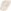 Действия при положителен тест на възрастен1. Незабавно се информира директора, който се свързва с РЗИ - Русе.2. Мерките за идентифициране на контактните лица се съгласуват между РЗИ и директора на училището.3. В зависимост от броя на контактните лица, се затваря цялата сграда или само няколко помещения от нея.4. След отстраняването на заразения възрастен, се осъществява дезинфекция на помещенията и предметите, до които той е имал контакт в последните 48 часа. 5. Паралелките, с които е имал контакт служителят, преминават на комбиниран режим на ОЕСР.ПРЕМИНАВАНЕ ОТ ПРИСЪСТВЕНО В ЕЛЕКТРОННО /ОЕСР/ ОБУЧЕНИЕ1. При необходимост от организиране на обучението в електронна среда през учебната година всички учители и ученици използват платформата SHKOLO.2. При необходимост от превключване от присъствена в електронна среда от разстояние /ОЕСР/ се работи комбинирано — редуване на синхронно и асинхронно ОЕСР.3. Ако ученик се окаже с положителен тест, паралелката преминава на комбиниран режим на ОЕСР по предварително уточнен график.4. След изтичане на карантината, паралелката се връща в училище и продължава да се обучава присъствено.5. Всички подробности по връщането се уточняват в платформата SHKOLO в групата на паралелката. Публикуват се на сайта на училището.6. Ако възрастен, който е имал досег с ученик/ученици се окаже с положителен тест незабавно информира ръководството на училището, което незабавно се свързва с РЗИ.7. На сайта на училището и в платформата SHKOLO се уточнява, кои паралелки в какъв период и по какъв график преминават на ОЕСР обучение.8.  След изтичане на карантината — паралелките се връщат в училище и продължават да се обучават присъствено. Всички подробности по връщането се уточняват на сайта на училището и в SHKOLO.Утвьрдил Светлана Харизанова Директор ПЧСУ „Леонардо да Винчи“